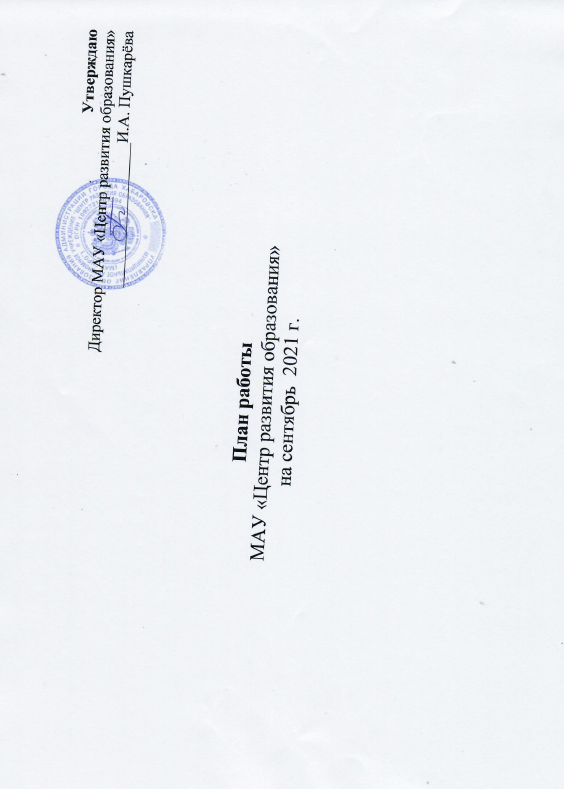 Дата, время, место проведенияДата, время, место проведенияМероприятияМероприятияМероприятияОтветственныеОтветственныеОтветственныеОтветственныеОтветственныеКатегорияКатегорияПраздничные, общегородские мероприятияПраздничные, общегородские мероприятияПраздничные, общегородские мероприятияПраздничные, общегородские мероприятияПраздничные, общегородские мероприятияПраздничные, общегородские мероприятияПраздничные, общегородские мероприятияПраздничные, общегородские мероприятияПраздничные, общегородские мероприятияПраздничные, общегородские мероприятияПраздничные, общегородские мероприятияПраздничные, общегородские мероприятия01.09.202110.00МБОУ «Волочаевский лицей»(ул. Подгаева, 10)Проведение торжественной церемонии открытия МБОУ «Волочаевский лицей» Проведение торжественной церемонии открытия МБОУ «Волочаевский лицей» Проведение торжественной церемонии открытия МБОУ «Волочаевский лицей» Кучерова С.Н., лаборатория дополнительного образования и воспитательной работыКучерова С.Н., лаборатория дополнительного образования и воспитательной работыКучерова С.Н., лаборатория дополнительного образования и воспитательной работыКучерова С.Н., лаборатория дополнительного образования и воспитательной работыКучерова С.Н., лаборатория дополнительного образования и воспитательной работыКучерова С.Н., лаборатория дополнительного образования и воспитательной работыРуководители ОУ, обучающиеся, родители, законные представителиРуководители ОУ, обучающиеся, родители, законные представители03.09.202114.00Площадь «Город Воинской Славы»(ул. Тургенева, 65)Проведение торжественного митинга учащихся образовательных учреждений, посвященный 76-й годовщине окончания Второй мировой войны, старту городского смотра патриотической работы образовательных учреждений «Во Славу отцов и Отечества».Проведение торжественного митинга учащихся образовательных учреждений, посвященный 76-й годовщине окончания Второй мировой войны, старту городского смотра патриотической работы образовательных учреждений «Во Славу отцов и Отечества».Проведение торжественного митинга учащихся образовательных учреждений, посвященный 76-й годовщине окончания Второй мировой войны, старту городского смотра патриотической работы образовательных учреждений «Во Славу отцов и Отечества».Специалиста МАУ ЦРО Специалиста МАУ ЦРО Специалиста МАУ ЦРО Специалиста МАУ ЦРО Специалиста МАУ ЦРО Специалиста МАУ ЦРО Руководители ОУ, обучающиесяРуководители ОУ, обучающиеся06.09.202114.30МАОУ СШ №26(Георгиевская, 37)Торжественный митинг в честь открытия памятника Герою Российской Федерации Р.Н.ФилиповаТоржественный митинг в честь открытия памятника Герою Российской Федерации Р.Н.ФилиповаТоржественный митинг в честь открытия памятника Герою Российской Федерации Р.Н.ФилиповаКучерова С.Н., лаборатория дополнительного образования и воспитательной работыКучерова С.Н., лаборатория дополнительного образования и воспитательной работыКучерова С.Н., лаборатория дополнительного образования и воспитательной работыКучерова С.Н., лаборатория дополнительного образования и воспитательной работыКучерова С.Н., лаборатория дополнительного образования и воспитательной работыКучерова С.Н., лаборатория дополнительного образования и воспитательной работыПедагоги, обучающиеся, родителиПедагоги, обучающиеся, родители09.09.2021МАУК «Парк Северный»Форум молодых специалистов отрасли «Образование»Форум молодых специалистов отрасли «Образование»Форум молодых специалистов отрасли «Образование»Специалисты МАУ ЦРОСпециалисты МАУ ЦРОСпециалисты МАУ ЦРОСпециалисты МАУ ЦРОСпециалисты МАУ ЦРОСпециалисты МАУ ЦРОПедагоги ОУПедагоги ОУ21.09-30.09.2021 (по графику)Школьный этап Всероссийской олимпиады школьников 4-11 классыШкольный этап Всероссийской олимпиады школьников 4-11 классыШкольный этап Всероссийской олимпиады школьников 4-11 классыДанилина Н.В., Нартова Н.Л., специалисты лабораторииДанилина Н.В., Нартова Н.Л., специалисты лабораторииДанилина Н.В., Нартова Н.Л., специалисты лабораторииДанилина Н.В., Нартова Н.Л., специалисты лабораторииДанилина Н.В., Нартова Н.Л., специалисты лабораторииДанилина Н.В., Нартова Н.Л., специалисты лабораторииПедагоги, обучающиесяПедагоги, обучающиеся2. Организационные мероприятия2. Организационные мероприятия2. Организационные мероприятия2. Организационные мероприятия2. Организационные мероприятия2. Организационные мероприятия2. Организационные мероприятия2. Организационные мероприятия2. Организационные мероприятия2. Организационные мероприятия2. Организационные мероприятия2. Организационные мероприятия01.09-06.09.2021МАУ ЦРО01.09-06.09.2021МАУ ЦРООрганизация проведения социологического исследования, направленного на выявления уровня удовлетворенности родителей обучающихся ОУ управлением региональными системами образования в чрезвычайных и кризисных ситуацияхОрганизация проведения социологического исследования, направленного на выявления уровня удовлетворенности родителей обучающихся ОУ управлением региональными системами образования в чрезвычайных и кризисных ситуацияхОрганизация проведения социологического исследования, направленного на выявления уровня удовлетворенности родителей обучающихся ОУ управлением региональными системами образования в чрезвычайных и кризисных ситуацияхПолушкина М.А., лаборатория учебно-методического, информационного и медийного обеспечения  Полушкина М.А., лаборатория учебно-методического, информационного и медийного обеспечения  Полушкина М.А., лаборатория учебно-методического, информационного и медийного обеспечения  Полушкина М.А., лаборатория учебно-методического, информационного и медийного обеспечения  Полушкина М.А., лаборатория учебно-методического, информационного и медийного обеспечения  Полушкина М.А., лаборатория учебно-методического, информационного и медийного обеспечения  Заместители директоров по УВР01.09-10.09.2021МАУ ЦРО 01.09-10.09.2021МАУ ЦРО Организация работы  по оформлению документов для определения соответствия школьной библиотеки статусу информационно-библиотечного центра Организация работы  по оформлению документов для определения соответствия школьной библиотеки статусу информационно-библиотечного центра Организация работы  по оформлению документов для определения соответствия школьной библиотеки статусу информационно-библиотечного центра Шпак Е.С., лаборатория учебно-методического, информационного и медийного обеспеченияШпак Е.С., лаборатория учебно-методического, информационного и медийного обеспеченияШпак Е.С., лаборатория учебно-методического, информационного и медийного обеспеченияШпак Е.С., лаборатория учебно-методического, информационного и медийного обеспеченияШпак Е.С., лаборатория учебно-методического, информационного и медийного обеспеченияШпак Е.С., лаборатория учебно-методического, информационного и медийного обеспеченияЗаведующие библиотекамиМБОУ гимназии № 8,МБОУ СОШ № 38,МАОУ МПЛ01.09 – 10.09.2021МАУ ЦРО01.09 – 10.09.2021МАУ ЦРООрганизация участия в краевом конкурсе «Семья Хабаровского края»Организация участия в краевом конкурсе «Семья Хабаровского края»Организация участия в краевом конкурсе «Семья Хабаровского края»Кучерова С.Н., лаборатория дополнительного образования и воспитательной работыКучерова С.Н., лаборатория дополнительного образования и воспитательной работыКучерова С.Н., лаборатория дополнительного образования и воспитательной работыКучерова С.Н., лаборатория дополнительного образования и воспитательной работыКучерова С.Н., лаборатория дополнительного образования и воспитательной работыКучерова С.Н., лаборатория дополнительного образования и воспитательной работыРуководители ОУ01.09-10.09.2021МАУ ЦРО01.09-10.09.2021МАУ ЦРООрганизация участия педагогов в проекте «Зеленая школа» Организация участия педагогов в проекте «Зеленая школа» Организация участия педагогов в проекте «Зеленая школа» Викулова О.А., лаборатория дополнительного образования и воспитательной работыВикулова О.А., лаборатория дополнительного образования и воспитательной работыВикулова О.А., лаборатория дополнительного образования и воспитательной работыВикулова О.А., лаборатория дополнительного образования и воспитательной работыВикулова О.А., лаборатория дополнительного образования и воспитательной работыВикулова О.А., лаборатория дополнительного образования и воспитательной работыПедагоги ОУ01.09 – 17.09.2021(по графику)МАУ ЦРО01.09 – 17.09.2021(по графику)МАУ ЦРОПриём  статистических отчетов  за 2020-2021 учебный годПриём  статистических отчетов  за 2020-2021 учебный годПриём  статистических отчетов  за 2020-2021 учебный годСпециалисты МАУ ЦРОСпециалисты МАУ ЦРОСпециалисты МАУ ЦРОСпециалисты МАУ ЦРОСпециалисты МАУ ЦРОСпециалисты МАУ ЦРОРуководители ОУ01.09 – 25.09.2021 МАУ ЦРО01.09 – 25.09.2021 МАУ ЦРООрганизация участия муниципальных команд дошкольных учреждений в региональном чемпионате по профессиональным компетенциям  «Беби-Абилимпикс»Организация участия муниципальных команд дошкольных учреждений в региональном чемпионате по профессиональным компетенциям  «Беби-Абилимпикс»Организация участия муниципальных команд дошкольных учреждений в региональном чемпионате по профессиональным компетенциям  «Беби-Абилимпикс»Семенникова А.В.,лаборатория дошкольного, начального общего и инклюзивного образованияСеменникова А.В.,лаборатория дошкольного, начального общего и инклюзивного образованияСеменникова А.В.,лаборатория дошкольного, начального общего и инклюзивного образованияСеменникова А.В.,лаборатория дошкольного, начального общего и инклюзивного образованияСеменникова А.В.,лаборатория дошкольного, начального общего и инклюзивного образованияСеменникова А.В.,лаборатория дошкольного, начального общего и инклюзивного образованияВоспитанники  ДОУ 01.09-30.09.2021МАУ ЦРО01.09-30.09.2021МАУ ЦРООрганизация школьного этапа Общероссийской олимпиады школьников по основам православной культурыОрганизация школьного этапа Общероссийской олимпиады школьников по основам православной культурыОрганизация школьного этапа Общероссийской олимпиады школьников по основам православной культурыКандаурова Л.П., предметно-методическая лабораторияКандаурова Л.П., предметно-методическая лабораторияКандаурова Л.П., предметно-методическая лабораторияКандаурова Л.П., предметно-методическая лабораторияКандаурова Л.П., предметно-методическая лабораторияКандаурова Л.П., предметно-методическая лабораторияПедагоги, обучающиеся01.09 -30.09.2021МАУ ЦРО01.09 -30.09.2021МАУ ЦРОРабота «горячей линии» по вопросам персонифицированного дополнительного образования, активация сертификатов ПФДО.Работа «горячей линии» по вопросам персонифицированного дополнительного образования, активация сертификатов ПФДО.Работа «горячей линии» по вопросам персонифицированного дополнительного образования, активация сертификатов ПФДО.Загорская И.С., лаборатория дополнительного образования и воспитательной работыЗагорская И.С., лаборатория дополнительного образования и воспитательной работыЗагорская И.С., лаборатория дополнительного образования и воспитательной работыЗагорская И.С., лаборатория дополнительного образования и воспитательной работыЗагорская И.С., лаборатория дополнительного образования и воспитательной работыЗагорская И.С., лаборатория дополнительного образования и воспитательной работыРодители/ законные представители 01.09 - 30.09.2021МАУ ЦРО01.09 - 30.09.2021МАУ ЦРООрганизация  городского конкурса «Мои достижения любимому городу»Организация  городского конкурса «Мои достижения любимому городу»Организация  городского конкурса «Мои достижения любимому городу»Кандаурова Л.П., предметно-методическая лабораторияКандаурова Л.П., предметно-методическая лабораторияКандаурова Л.П., предметно-методическая лабораторияКандаурова Л.П., предметно-методическая лабораторияКандаурова Л.П., предметно-методическая лабораторияКандаурова Л.П., предметно-методическая лабораторияРуководители образовательных учреждений01.09 - 30.09.2021МАУ ЦРО01.09 - 30.09.2021МАУ ЦРООрганизация участия педагогов в краевом этапе Всероссийского конкурса «Лучшая программа организации отдыха и оздоровления детей»Организация участия педагогов в краевом этапе Всероссийского конкурса «Лучшая программа организации отдыха и оздоровления детей»Организация участия педагогов в краевом этапе Всероссийского конкурса «Лучшая программа организации отдыха и оздоровления детей»Кучерова С.Н., лаборатория дополнительного образования и воспитательной работыКучерова С.Н., лаборатория дополнительного образования и воспитательной работыКучерова С.Н., лаборатория дополнительного образования и воспитательной работыКучерова С.Н., лаборатория дополнительного образования и воспитательной работыКучерова С.Н., лаборатория дополнительного образования и воспитательной работыКучерова С.Н., лаборатория дополнительного образования и воспитательной работыПедагоги ОУ01.09 - 30.09.2021МАУ ЦРО01.09 - 30.09.2021МАУ ЦРООрганизация работы с образовательными учреждениями по ИПРА детей- инвалидовОрганизация работы с образовательными учреждениями по ИПРА детей- инвалидовОрганизация работы с образовательными учреждениями по ИПРА детей- инвалидовСеменникова А.В.,лаборатория дошкольного, начального общего и инклюзивного образованияСеменникова А.В.,лаборатория дошкольного, начального общего и инклюзивного образованияСеменникова А.В.,лаборатория дошкольного, начального общего и инклюзивного образованияСеменникова А.В.,лаборатория дошкольного, начального общего и инклюзивного образованияСеменникова А.В.,лаборатория дошкольного, начального общего и инклюзивного образованияСеменникова А.В.,лаборатория дошкольного, начального общего и инклюзивного образованияОтветственные за организацию реализации ИПРА в ДОУ, ОУ 03.09 - 30.09.2021(по  графику)03.09 - 30.09.2021(по  графику)Приёмка лагерей с дневным пребыванием детейПриёмка лагерей с дневным пребыванием детейПриёмка лагерей с дневным пребыванием детейКучерова С.Н., лаборатория дополнительного образования и воспитательной работыКучерова С.Н., лаборатория дополнительного образования и воспитательной работыКучерова С.Н., лаборатория дополнительного образования и воспитательной работыКучерова С.Н., лаборатория дополнительного образования и воспитательной работыКучерова С.Н., лаборатория дополнительного образования и воспитательной работыКучерова С.Н., лаборатория дополнительного образования и воспитательной работыРуководители ОУ06.09 - 20.09.2021МАУ ЦРО06.09 - 20.09.2021МАУ ЦРОФормирование списка слушателей Школы кадрового резерва на должность руководителя, заместителя руководителя муниципальных образовательных учреждений города Хабаровска на 2021/2022 учебный год.Формирование списка слушателей Школы кадрового резерва на должность руководителя, заместителя руководителя муниципальных образовательных учреждений города Хабаровска на 2021/2022 учебный год.Формирование списка слушателей Школы кадрового резерва на должность руководителя, заместителя руководителя муниципальных образовательных учреждений города Хабаровска на 2021/2022 учебный год.Кротова А.А.,лаборатория кадрового обеспеченияКротова А.А.,лаборатория кадрового обеспеченияКротова А.А.,лаборатория кадрового обеспеченияКротова А.А.,лаборатория кадрового обеспеченияКротова А.А.,лаборатория кадрового обеспеченияПедагоги ОУПедагоги ОУ06.09 - 30.09.2021МАУ ЦРО06.09 - 30.09.2021МАУ ЦРООбновление базы данных по инновационной деятельности в сферы общего и дополнительного образования  Обновление базы данных по инновационной деятельности в сферы общего и дополнительного образования  Обновление базы данных по инновационной деятельности в сферы общего и дополнительного образования  Белан Н.Н., лаборатория дошкольного, начального общего и инклюзивного образованияБелан Н.Н., лаборатория дошкольного, начального общего и инклюзивного образованияБелан Н.Н., лаборатория дошкольного, начального общего и инклюзивного образованияБелан Н.Н., лаборатория дошкольного, начального общего и инклюзивного образованияБелан Н.Н., лаборатория дошкольного, начального общего и инклюзивного образованияБелан Н.Н., лаборатория дошкольного, начального общего и инклюзивного образованияЗаместители руководителей ОУ, ДОУ, ДОД10.09-30.09.2021МАУ ЦРО10.09-30.09.2021МАУ ЦРООрганизация работы общеобразовательных организаций на платформах: «Учи.ру», «РЭШ», «МЭШ», «Я-Класс», «Яндекс.Учебник» и др.Организация работы общеобразовательных организаций на платформах: «Учи.ру», «РЭШ», «МЭШ», «Я-Класс», «Яндекс.Учебник» и др.Организация работы общеобразовательных организаций на платформах: «Учи.ру», «РЭШ», «МЭШ», «Я-Класс», «Яндекс.Учебник» и др.Кутилова В.В.,лаборатория учебно-методического, информационного и медийного обеспеченияКутилова В.В.,лаборатория учебно-методического, информационного и медийного обеспеченияКутилова В.В.,лаборатория учебно-методического, информационного и медийного обеспеченияКутилова В.В.,лаборатория учебно-методического, информационного и медийного обеспеченияКутилова В.В.,лаборатория учебно-методического, информационного и медийного обеспеченияКутилова В.В.,лаборатория учебно-методического, информационного и медийного обеспеченияЗаместители директоров по УВР, педагоги ОУ13.09-24.09.2021МАУ ЦРО13.09-24.09.2021МАУ ЦРООрганизация участия обучающихся в III Международной научно-практической конференции  обучающихся «Экологическое образование в целях устойчивого развития»Организация участия обучающихся в III Международной научно-практической конференции  обучающихся «Экологическое образование в целях устойчивого развития»Организация участия обучающихся в III Международной научно-практической конференции  обучающихся «Экологическое образование в целях устойчивого развития»Викулова О.А., лаборатория дополнительного образования и воспитательной работыВикулова О.А., лаборатория дополнительного образования и воспитательной работыВикулова О.А., лаборатория дополнительного образования и воспитательной работыВикулова О.А., лаборатория дополнительного образования и воспитательной работыВикулова О.А., лаборатория дополнительного образования и воспитательной работыВикулова О.А., лаборатория дополнительного образования и воспитательной работыОбучающиеся ОУ13.09 – 30.09.2021МАУ ЦРО(по графику)13.09 – 30.09.2021МАУ ЦРО(по графику)Консультирование и проверка документации по вопросам аттестации, повышения квалификации и профессиональной переподготовки Консультирование и проверка документации по вопросам аттестации, повышения квалификации и профессиональной переподготовки Консультирование и проверка документации по вопросам аттестации, повышения квалификации и профессиональной переподготовки Кравчук А.В.,лаборатория кадрового обеспеченияКравчук А.В.,лаборатория кадрового обеспеченияКравчук А.В.,лаборатория кадрового обеспеченияКравчук А.В.,лаборатория кадрового обеспеченияКравчук А.В.,лаборатория кадрового обеспеченияКравчук А.В.,лаборатория кадрового обеспеченияРуководители, педагоги ОУ13.09 – 30.09.2021МАУ ЦРО13.09 – 30.09.2021МАУ ЦРОПодготовка городского торжественного собрания, посвященного Дню учителя, торжественного мероприятия «Педагогическая гостиная» Подготовка городского торжественного собрания, посвященного Дню учителя, торжественного мероприятия «Педагогическая гостиная» Подготовка городского торжественного собрания, посвященного Дню учителя, торжественного мероприятия «Педагогическая гостиная» Специалисты МАУ ЦРОСпециалисты МАУ ЦРОСпециалисты МАУ ЦРОСпециалисты МАУ ЦРОСпециалисты МАУ ЦРОСпециалисты МАУ ЦРОРуководители, педагоги ОУ24.09-30.09.2021(по графику)24.09-30.09.2021(по графику)Инспектирование образовательных учреждений по вопросу обеспечения учебниками, учебными пособиями на 2021/2022 учебный год Инспектирование образовательных учреждений по вопросу обеспечения учебниками, учебными пособиями на 2021/2022 учебный год Инспектирование образовательных учреждений по вопросу обеспечения учебниками, учебными пособиями на 2021/2022 учебный год Инспектирование образовательных учреждений по вопросу обеспечения учебниками, учебными пособиями на 2021/2022 учебный год Шпак Е.С., Кисель А.Г., лаборатория учебно-методического, информационного и медийногоШпак Е.С., Кисель А.Г., лаборатория учебно-методического, информационного и медийногоШпак Е.С., Кисель А.Г., лаборатория учебно-методического, информационного и медийногоШпак Е.С., Кисель А.Г., лаборатория учебно-методического, информационного и медийногоШпак Е.С., Кисель А.Г., лаборатория учебно-методического, информационного и медийногоЗаместители директоров по УВР, заведующие библиотекамиСеминары, учебная деятельностьСеминары, учебная деятельностьСеминары, учебная деятельностьСеминары, учебная деятельностьСеминары, учебная деятельностьСеминары, учебная деятельностьСеминары, учебная деятельностьСеминары, учебная деятельностьСеминары, учебная деятельностьСеминары, учебная деятельностьСеминары, учебная деятельностьСеминары, учебная деятельность08.09.202111.00МАУ ЦРО08.09.202111.00МАУ ЦРО Городское методическое объединение   «Развитие физических качеств детей дошкольного возраста» Городское методическое объединение   «Развитие физических качеств детей дошкольного возраста» Городское методическое объединение   «Развитие физических качеств детей дошкольного возраста»Борзова Н.А.,лаборатория дошкольного, начального общего и инклюзивного образованияБорзова Н.А.,лаборатория дошкольного, начального общего и инклюзивного образованияБорзова Н.А.,лаборатория дошкольного, начального общего и инклюзивного образованияБорзова Н.А.,лаборатория дошкольного, начального общего и инклюзивного образованияБорзова Н.А.,лаборатория дошкольного, начального общего и инклюзивного образованияБорзова Н.А.,лаборатория дошкольного, начального общего и инклюзивного образованияИнструкторы по физической культуре ДОУ08.09.202115.00МАОУ «Гимназия №3»08.09.202115.00МАОУ «Гимназия №3»Семинар «Проявление отклоняющегося поведения детей и подростков»Семинар «Проявление отклоняющегося поведения детей и подростков»Семинар «Проявление отклоняющегося поведения детей и подростков»Парфенова С.В.,лаборатория дошкольного, начального общего и инклюзивного образованияПарфенова С.В.,лаборатория дошкольного, начального общего и инклюзивного образованияПарфенова С.В.,лаборатория дошкольного, начального общего и инклюзивного образованияПарфенова С.В.,лаборатория дошкольного, начального общего и инклюзивного образованияПарфенова С.В.,лаборатория дошкольного, начального общего и инклюзивного образованияПарфенова С.В.,лаборатория дошкольного, начального общего и инклюзивного образованияСоциальные педагоги, педагоги-психологи ОУ09.09.202114.00МБОУ гимназия № 509.09.202114.00МБОУ гимназия № 5Школа молодого учителя начальных классов «Нормативно-правовое обеспечение деятельности учителя начальных классов»Школа молодого учителя начальных классов «Нормативно-правовое обеспечение деятельности учителя начальных классов»Школа молодого учителя начальных классов «Нормативно-правовое обеспечение деятельности учителя начальных классов»Данилина Н.В., Белан Н.Н.,лаборатория дошкольного, начального общего и инклюзивного образованияДанилина Н.В., Белан Н.Н.,лаборатория дошкольного, начального общего и инклюзивного образованияДанилина Н.В., Белан Н.Н.,лаборатория дошкольного, начального общего и инклюзивного образованияДанилина Н.В., Белан Н.Н.,лаборатория дошкольного, начального общего и инклюзивного образованияДанилина Н.В., Белан Н.Н.,лаборатория дошкольного, начального общего и инклюзивного образованияДанилина Н.В., Белан Н.Н.,лаборатория дошкольного, начального общего и инклюзивного образованияМолодые учителя начальных классов 10.09.202115.00МАУ ЦРО10.09.202115.00МАУ ЦРОГородское методическое объединение  «Итоги деятельности РМО учителей технологии за 2020-2021 учебный год. Задачи и план работы на 2021-2022 учебный год»Городское методическое объединение  «Итоги деятельности РМО учителей технологии за 2020-2021 учебный год. Задачи и план работы на 2021-2022 учебный год»Городское методическое объединение  «Итоги деятельности РМО учителей технологии за 2020-2021 учебный год. Задачи и план работы на 2021-2022 учебный год»Карасёва Ю.Н.,предметно-методическая лабораторияКарасёва Ю.Н.,предметно-методическая лабораторияКарасёва Ю.Н.,предметно-методическая лабораторияКарасёва Ю.Н.,предметно-методическая лабораторияКарасёва Ю.Н.,предметно-методическая лабораторияКарасёва Ю.Н.,предметно-методическая лабораторияРуководители РМО учителей технологии14.09.202016.00МАУ ЦРО 14.09.202016.00МАУ ЦРО  Городское методическое объединение  «Итоги деятельности РМО преподавателей-организаторов основ безопасности жизнедеятельности за 2020-2021 учебный год. Задачи и план работы на 2021-2022 учебный год» Городское методическое объединение  «Итоги деятельности РМО преподавателей-организаторов основ безопасности жизнедеятельности за 2020-2021 учебный год. Задачи и план работы на 2021-2022 учебный год» Городское методическое объединение  «Итоги деятельности РМО преподавателей-организаторов основ безопасности жизнедеятельности за 2020-2021 учебный год. Задачи и план работы на 2021-2022 учебный год» Городское методическое объединение  «Итоги деятельности РМО преподавателей-организаторов основ безопасности жизнедеятельности за 2020-2021 учебный год. Задачи и план работы на 2021-2022 учебный год»Бакуменко М.С.,  предметно-методическая лабораторияБакуменко М.С.,  предметно-методическая лабораторияБакуменко М.С.,  предметно-методическая лабораторияБакуменко М.С.,  предметно-методическая лабораторияБакуменко М.С.,  предметно-методическая лабораторияРуководители РМО преподавателей ОБЖ16.09.202115.00МБОУ СОШ № 30Круглый стол «Организация наставничества в  образовательной организации»Круглый стол «Организация наставничества в  образовательной организации»Круглый стол «Организация наставничества в  образовательной организации»Круглый стол «Организация наставничества в  образовательной организации»Круглый стол «Организация наставничества в  образовательной организации»Кравчук А.В.,лаборатория кадрового обеспеченияКравчук А.В.,лаборатория кадрового обеспеченияКравчук А.В.,лаборатория кадрового обеспеченияКравчук А.В.,лаборатория кадрового обеспеченияПедагоги ОУ (педагоги-наставники, молодые педагоги)Педагоги ОУ (педагоги-наставники, молодые педагоги)16.09.2021,15.00 МАУ ЦРО16.09.2021,15.00 МАУ ЦРО Городское методическое объединение  «Итоги 2020-2021 учебного года и перспективы работы РМО учителей истории и обществознания на 2021-2022 учебный год» Городское методическое объединение  «Итоги 2020-2021 учебного года и перспективы работы РМО учителей истории и обществознания на 2021-2022 учебный год» Городское методическое объединение  «Итоги 2020-2021 учебного года и перспективы работы РМО учителей истории и обществознания на 2021-2022 учебный год» Городское методическое объединение  «Итоги 2020-2021 учебного года и перспективы работы РМО учителей истории и обществознания на 2021-2022 учебный год»Городилова Г.Е.,  предметно-методическая лабораторияГородилова Г.Е.,  предметно-методическая лабораторияГородилова Г.Е.,  предметно-методическая лабораторияГородилова Г.Е.,  предметно-методическая лабораторияГородилова Г.Е.,  предметно-методическая лабораторияРуководители РМО учителей истории и обществознания17.09.202116.00МАУ ЦРО 17.09.202116.00МАУ ЦРО Городское методическое объединение  «Итоги деятельности РМО учителей  русского языка и литературы в  2020-2021 учебном году и перспективы работы РМО и ШМО на 2021-2022учебный год»Городское методическое объединение  «Итоги деятельности РМО учителей  русского языка и литературы в  2020-2021 учебном году и перспективы работы РМО и ШМО на 2021-2022учебный год»Городское методическое объединение  «Итоги деятельности РМО учителей  русского языка и литературы в  2020-2021 учебном году и перспективы работы РМО и ШМО на 2021-2022учебный год»Городское методическое объединение  «Итоги деятельности РМО учителей  русского языка и литературы в  2020-2021 учебном году и перспективы работы РМО и ШМО на 2021-2022учебный год»Кулакова Т.И.,предметно-методическая лабораторияКулакова Т.И.,предметно-методическая лабораторияКулакова Т.И.,предметно-методическая лабораторияКулакова Т.И.,предметно-методическая лабораторияКулакова Т.И.,предметно-методическая лабораторияРуководители РМО учителей русского языка и литературы20.09.202116.00МАУ ЦРО20.09.202116.00МАУ ЦРОСовещание «Итоги деятельности РМО учителей физической культуры за 2020-2021 учебный год. Задачи и план работы на 2021-2022 учебный год»Совещание «Итоги деятельности РМО учителей физической культуры за 2020-2021 учебный год. Задачи и план работы на 2021-2022 учебный год»Совещание «Итоги деятельности РМО учителей физической культуры за 2020-2021 учебный год. Задачи и план работы на 2021-2022 учебный год»Совещание «Итоги деятельности РМО учителей физической культуры за 2020-2021 учебный год. Задачи и план работы на 2021-2022 учебный год»Бакуменко М.С.,  предметно-методическая лабораторияБакуменко М.С.,  предметно-методическая лабораторияБакуменко М.С.,  предметно-методическая лабораторияБакуменко М.С.,  предметно-методическая лабораторияБакуменко М.С.,  предметно-методическая лабораторияРуководители РМО учителей физической культуры21.09.2021,16:00МАУ ЦРО21.09.2021,16:00МАУ ЦРОСовещание «Итоги за 2020-2021 учебный год и перспективы работы РМО учителей географии, биологии на 2021-2022 учебный год»Совещание «Итоги за 2020-2021 учебный год и перспективы работы РМО учителей географии, биологии на 2021-2022 учебный год»Совещание «Итоги за 2020-2021 учебный год и перспективы работы РМО учителей географии, биологии на 2021-2022 учебный год»Совещание «Итоги за 2020-2021 учебный год и перспективы работы РМО учителей географии, биологии на 2021-2022 учебный год»Кандаурова Л.П., предметно-методическая лабораторияКандаурова Л.П., предметно-методическая лабораторияКандаурова Л.П., предметно-методическая лабораторияКандаурова Л.П., предметно-методическая лабораторияКандаурова Л.П., предметно-методическая лабораторияРуководители РМО учителей биологии и географии22.09.202116.00МАУ ЦРО22.09.202116.00МАУ ЦРОГородское методическое объединение  «Особые образовательные потребности обучающихся с ОВЗ на уровне основного общего образования»Городское методическое объединение  «Особые образовательные потребности обучающихся с ОВЗ на уровне основного общего образования»Городское методическое объединение  «Особые образовательные потребности обучающихся с ОВЗ на уровне основного общего образования»Столярчук Т.Г.,лаборатория дошкольного, начального общего и инклюзивного образованияСтолярчук Т.Г.,лаборатория дошкольного, начального общего и инклюзивного образованияСтолярчук Т.Г.,лаборатория дошкольного, начального общего и инклюзивного образованияСтолярчук Т.Г.,лаборатория дошкольного, начального общего и инклюзивного образованияСтолярчук Т.Г.,лаборатория дошкольного, начального общего и инклюзивного образованияСтолярчук Т.Г.,лаборатория дошкольного, начального общего и инклюзивного образованияПедагоги,  реализующие АООП ООО28.09.2021 16:00МАУ ЦРО28.09.2021 16:00МАУ ЦРОСовещание «Итоги за 2020-2021 учебный год и перспективы работы РМО учителей химии на 2021-2022 учебный год»Совещание «Итоги за 2020-2021 учебный год и перспективы работы РМО учителей химии на 2021-2022 учебный год»Совещание «Итоги за 2020-2021 учебный год и перспективы работы РМО учителей химии на 2021-2022 учебный год»Кандаурова Л.П., предметно-методическая лабораторияКандаурова Л.П., предметно-методическая лабораторияКандаурова Л.П., предметно-методическая лабораторияКандаурова Л.П., предметно-методическая лабораторияКандаурова Л.П., предметно-методическая лабораторияКандаурова Л.П., предметно-методическая лабораторияРуководители РМО учителей химии30.09.202110.00МАДОУ № 4130.09.202110.00МАДОУ № 41 Городское методическое объединение   «Гражданско - патриотическое воспитание дошкольников в рамках реализации  программы воспитания ДОУ» Городское методическое объединение   «Гражданско - патриотическое воспитание дошкольников в рамках реализации  программы воспитания ДОУ» Городское методическое объединение   «Гражданско - патриотическое воспитание дошкольников в рамках реализации  программы воспитания ДОУ»Христина Т.С.лаборатория дошкольного, начального общего и инклюзивного образованияХристина Т.С.лаборатория дошкольного, начального общего и инклюзивного образованияХристина Т.С.лаборатория дошкольного, начального общего и инклюзивного образованияХристина Т.С.лаборатория дошкольного, начального общего и инклюзивного образованияХристина Т.С.лаборатория дошкольного, начального общего и инклюзивного образованияХристина Т.С.лаборатория дошкольного, начального общего и инклюзивного образованияВоспитатели ДОУ30.09.202115.00МАОУ НОШ «Открытие»Семинар «Модель организации и сопровождения ранней профориентации обучающихся в начальной школе»Семинар «Модель организации и сопровождения ранней профориентации обучающихся в начальной школе»Семинар «Модель организации и сопровождения ранней профориентации обучающихся в начальной школе»Семинар «Модель организации и сопровождения ранней профориентации обучающихся в начальной школе»Семинар «Модель организации и сопровождения ранней профориентации обучающихся в начальной школе»Карасёва Ю.Н.,предметно-методическая лабораторияКарасёва Ю.Н.,предметно-методическая лабораторияКарасёва Ю.Н.,предметно-методическая лабораторияКарасёва Ю.Н.,предметно-методическая лабораторияОтветственные за организацию профориентационной работы в ОУОтветственные за организацию профориентационной работы в ОУСовещанияСовещанияСовещанияСовещанияСовещанияСовещанияСовещанияСовещанияСовещанияСовещанияСовещанияСовещания14.09.2021 10.00МАОУ «Гимназия № 3»14.09.2021 10.00МАОУ «Гимназия № 3»Совещание для заведующих библиотеками «Обеспеченность образовательных учреждений города учебниками, учебными пособиями на 2021/2022 учебный год»Совещание для заведующих библиотеками «Обеспеченность образовательных учреждений города учебниками, учебными пособиями на 2021/2022 учебный год»Совещание для заведующих библиотеками «Обеспеченность образовательных учреждений города учебниками, учебными пособиями на 2021/2022 учебный год»Шпак Е.С., Кисель А.Г., лаборатория учебно-методического, информационного и медийного обеспеченияШпак Е.С., Кисель А.Г., лаборатория учебно-методического, информационного и медийного обеспеченияШпак Е.С., Кисель А.Г., лаборатория учебно-методического, информационного и медийного обеспеченияШпак Е.С., Кисель А.Г., лаборатория учебно-методического, информационного и медийного обеспеченияШпак Е.С., Кисель А.Г., лаборатория учебно-методического, информационного и медийного обеспеченияШпак Е.С., Кисель А.Г., лаборатория учебно-методического, информационного и медийного обеспеченияЗаведующие библиотеками06.09.202115.00, 16.00, 17.00(по согласованию)МАУ ЦРО06.09.202115.00, 16.00, 17.00(по согласованию)МАУ ЦРООрганизационные совещания с молодыми педагогами отрасли «Образование»Организационные совещания с молодыми педагогами отрасли «Образование»Организационные совещания с молодыми педагогами отрасли «Образование»Организационные совещания с молодыми педагогами отрасли «Образование»Киселева А.Я.,лаборатория кадрового обеспеченияКиселева А.Я.,лаборатория кадрового обеспеченияКиселева А.Я.,лаборатория кадрового обеспеченияКиселева А.Я.,лаборатория кадрового обеспеченияКиселева А.Я.,лаборатория кадрового обеспеченияПедагоги ОУ07.09.2021МАОУ «СШ № 77»10.0007.09.2021МАОУ «СШ № 77»10.00Совещание с заместителями директоров по воспитательной работеСовещание с заместителями директоров по воспитательной работеСовещание с заместителями директоров по воспитательной работеСовещание с заместителями директоров по воспитательной работеКучерова С.Н., лаборатория дополнительного образования и воспитательной работыКучерова С.Н., лаборатория дополнительного образования и воспитательной работыКучерова С.Н., лаборатория дополнительного образования и воспитательной работыКучерова С.Н., лаборатория дополнительного образования и воспитательной работыКучерова С.Н., лаборатория дополнительного образования и воспитательной работыЗаместители директоров по ВР08.09.2021, 15.00МАОУ «СШ с УИОП № 80» 08.09.2021, 15.00МАОУ «СШ с УИОП № 80» «Итоги работы 2021-2022 учебный год, особенности организации школьного и муниципального этапов Всероссийской олимпиады школьников по информатике»«Итоги работы 2021-2022 учебный год, особенности организации школьного и муниципального этапов Всероссийской олимпиады школьников по информатике»«Итоги работы 2021-2022 учебный год, особенности организации школьного и муниципального этапов Всероссийской олимпиады школьников по информатике»«Итоги работы 2021-2022 учебный год, особенности организации школьного и муниципального этапов Всероссийской олимпиады школьников по информатике»Нартова Н.Л.,  предметно-методическая лабораторияНартова Н.Л.,  предметно-методическая лабораторияНартова Н.Л.,  предметно-методическая лабораторияНартова Н.Л.,  предметно-методическая лабораторияНартова Н.Л.,  предметно-методическая лабораторияУчителя информатики08.09.202110.00МАУ ЦРО08.09.202110.00МАУ ЦРО«Организация воспитательно-образовательной деятельности ДОУ в условиях реализации ФГОС ДО»«Организация воспитательно-образовательной деятельности ДОУ в условиях реализации ФГОС ДО»«Организация воспитательно-образовательной деятельности ДОУ в условиях реализации ФГОС ДО»Борзова Н.А.,лаборатория дошкольного, начального общего и инклюзивного образованияБорзова Н.А.,лаборатория дошкольного, начального общего и инклюзивного образованияБорзова Н.А.,лаборатория дошкольного, начального общего и инклюзивного образованияБорзова Н.А.,лаборатория дошкольного, начального общего и инклюзивного образованияБорзова Н.А.,лаборатория дошкольного, начального общего и инклюзивного образованияБорзова Н.А.,лаборатория дошкольного, начального общего и инклюзивного образованияСтаршие воспитатели, заместители заведующих по ВМР 10.09.2021, МАОУ15.00 гимназия № 610.09.2021, МАОУ15.00 гимназия № 6 «Особенности проведения школьного этапа Всероссийской олимпиады школьников в 2021-2022 учебном году» «Особенности проведения школьного этапа Всероссийской олимпиады школьников в 2021-2022 учебном году» «Особенности проведения школьного этапа Всероссийской олимпиады школьников в 2021-2022 учебном году»Нартова Н.Л., предметно-методическая лабораторияНартова Н.Л., предметно-методическая лабораторияНартова Н.Л., предметно-методическая лабораторияНартова Н.Л., предметно-методическая лабораторияНартова Н.Л., предметно-методическая лабораторияНартова Н.Л., предметно-методическая лабораторияЗаместители  директоров по УВР, ответственные за организацию олимпиадного движения в ОУ13.09.202115.30МБОУ СОШ № 8713.09.202115.30МБОУ СОШ № 87«Реализации ИПРА ребенка-инвалида  в образовательных учреждениях»«Реализации ИПРА ребенка-инвалида  в образовательных учреждениях»«Реализации ИПРА ребенка-инвалида  в образовательных учреждениях»Семенникова А.В.,лаборатория дошкольного, начального общего и инклюзивного образованияСеменникова А.В.,лаборатория дошкольного, начального общего и инклюзивного образованияСеменникова А.В.,лаборатория дошкольного, начального общего и инклюзивного образованияСеменникова А.В.,лаборатория дошкольного, начального общего и инклюзивного образованияСеменникова А.В.,лаборатория дошкольного, начального общего и инклюзивного образованияСеменникова А.В.,лаборатория дошкольного, начального общего и инклюзивного образованияОтветственные за реализацию ИПРА ребенка-инвалида  в ДОУ14.09.2021 10.00МАОУ «Гимназия № 3»14.09.2021 10.00МАОУ «Гимназия № 3» «Обеспеченность образовательных учреждений города учебниками, учебными пособиями на 2021/2022 учебный год» «Обеспеченность образовательных учреждений города учебниками, учебными пособиями на 2021/2022 учебный год» «Обеспеченность образовательных учреждений города учебниками, учебными пособиями на 2021/2022 учебный год» «Обеспеченность образовательных учреждений города учебниками, учебными пособиями на 2021/2022 учебный год»Шпак Е.С., Кисель А.Г., лаборатория учебно-методического, информационного и медийного обеспеченияШпак Е.С., Кисель А.Г., лаборатория учебно-методического, информационного и медийного обеспеченияШпак Е.С., Кисель А.Г., лаборатория учебно-методического, информационного и медийного обеспеченияШпак Е.С., Кисель А.Г., лаборатория учебно-методического, информационного и медийного обеспеченияШпак Е.С., Кисель А.Г., лаборатория учебно-методического, информационного и медийного обеспеченияЗаведующие библиотеками16.09.2021, 15.30МАОУ «ЛИТ»16.09.2021, 15.30МАОУ «ЛИТ» «Актуальные вопросы преподавания физики и астрономии в условиях модернизации системы образования»  «Актуальные вопросы преподавания физики и астрономии в условиях модернизации системы образования»  «Актуальные вопросы преподавания физики и астрономии в условиях модернизации системы образования»  «Актуальные вопросы преподавания физики и астрономии в условиях модернизации системы образования» Нартова Н.Л.,  предметно-методическая лабораторияНартова Н.Л.,  предметно-методическая лабораторияНартова Н.Л.,  предметно-методическая лабораторияНартова Н.Л.,  предметно-методическая лабораторияНартова Н.Л.,  предметно-методическая лабораторияУчителя физики и астрономии20.09.202116.00МАУ ЦРО20.09.202116.00МАУ ЦРОЗаседание Пресс-клуба молодых педагогов   «Итоги работы в прошедшем учебном году. Цели и задачи деятельности   на 2021-2022 учебный год»Заседание Пресс-клуба молодых педагогов   «Итоги работы в прошедшем учебном году. Цели и задачи деятельности   на 2021-2022 учебный год»Заседание Пресс-клуба молодых педагогов   «Итоги работы в прошедшем учебном году. Цели и задачи деятельности   на 2021-2022 учебный год»Заседание Пресс-клуба молодых педагогов   «Итоги работы в прошедшем учебном году. Цели и задачи деятельности   на 2021-2022 учебный год»Киселева А.Я.,лаборатория кадрового обеспеченияКиселева А.Я.,лаборатория кадрового обеспеченияКиселева А.Я.,лаборатория кадрового обеспеченияКиселева А.Я.,лаборатория кадрового обеспеченияКиселева А.Я.,лаборатория кадрового обеспеченияПедагоги ОУ21.09.202115.00МБОУ СОШ № 3021.09.202115.00МБОУ СОШ № 30«Организация учебно - воспитательного процесса в 1 – 4-х классах в условиях обновленных ФГОС НОО» «Организация учебно - воспитательного процесса в 1 – 4-х классах в условиях обновленных ФГОС НОО» «Организация учебно - воспитательного процесса в 1 – 4-х классах в условиях обновленных ФГОС НОО» Данилина Н.В., Белан Н.Н.,лаборатория дошкольного, начального общего и инклюзивного образованияДанилина Н.В., Белан Н.Н.,лаборатория дошкольного, начального общего и инклюзивного образованияДанилина Н.В., Белан Н.Н.,лаборатория дошкольного, начального общего и инклюзивного образованияДанилина Н.В., Белан Н.Н.,лаборатория дошкольного, начального общего и инклюзивного образованияДанилина Н.В., Белан Н.Н.,лаборатория дошкольного, начального общего и инклюзивного образованияДанилина Н.В., Белан Н.Н.,лаборатория дошкольного, начального общего и инклюзивного образованияЗаместители директор по УВР 23.09.202115.30МАОУ гимназия № 6 23.09.202115.30МАОУ гимназия № 6  «Основные направления деятельности учителя математики в условиях реализации ФГОС» «Основные направления деятельности учителя математики в условиях реализации ФГОС» «Основные направления деятельности учителя математики в условиях реализации ФГОС»Нартова Н.Л.,  предметно-методическая лабораторияНартова Н.Л.,  предметно-методическая лабораторияНартова Н.Л.,  предметно-методическая лабораторияНартова Н.Л.,  предметно-методическая лабораторияНартова Н.Л.,  предметно-методическая лабораторияНартова Н.Л.,  предметно-методическая лабораторияУчителя математики29.09.2021, МАОУ15.30МАОУ«Гимназия № 3»29.09.2021, МАОУ15.30МАОУ«Гимназия № 3»«Особенности организации школьного и муниципального этапов этапа Всероссийской олимпиады школьников по технологии»«Особенности организации школьного и муниципального этапов этапа Всероссийской олимпиады школьников по технологии»«Особенности организации школьного и муниципального этапов этапа Всероссийской олимпиады школьников по технологии»Нартова Н.Л.,Карасева Ю.Н. предметно-методическая лабораторияНартова Н.Л.,Карасева Ю.Н. предметно-методическая лабораторияНартова Н.Л.,Карасева Ю.Н. предметно-методическая лабораторияНартова Н.Л.,Карасева Ю.Н. предметно-методическая лабораторияНартова Н.Л.,Карасева Ю.Н. предметно-методическая лабораторияНартова Н.Л.,Карасева Ю.Н. предметно-методическая лабораторияУчителя технологии29.09.202115.00МАОУ «СШ № 10»29.09.202115.00МАОУ «СШ № 10»«Нормативно-правовое обеспечение  общеобразовательных учреждений при работе с детьми с ОВЗ и инвалидностью»«Нормативно-правовое обеспечение  общеобразовательных учреждений при работе с детьми с ОВЗ и инвалидностью»«Нормативно-правовое обеспечение  общеобразовательных учреждений при работе с детьми с ОВЗ и инвалидностью»Семенникова А.В., Столярчук Т.Г.,лаборатория дошкольного, начального общего и инклюзивного образованияСеменникова А.В., Столярчук Т.Г.,лаборатория дошкольного, начального общего и инклюзивного образованияСеменникова А.В., Столярчук Т.Г.,лаборатория дошкольного, начального общего и инклюзивного образованияСеменникова А.В., Столярчук Т.Г.,лаборатория дошкольного, начального общего и инклюзивного образованияСеменникова А.В., Столярчук Т.Г.,лаборатория дошкольного, начального общего и инклюзивного образованияСеменникова А.В., Столярчук Т.Г.,лаборатория дошкольного, начального общего и инклюзивного образованияОтветственные за работу с детьми  ОВЗ  и детей-инвалидов  29.09.202114.30Актовый зал управления образования 29.09.202114.30Актовый зал управления образования Заседание координационного совета «Экстренная и пролонгированная психологическая помощь детям и их родителям, оказавшимся в трудной жизненной ситуации» Заседание координационного совета «Экстренная и пролонгированная психологическая помощь детям и их родителям, оказавшимся в трудной жизненной ситуации» Заседание координационного совета «Экстренная и пролонгированная психологическая помощь детям и их родителям, оказавшимся в трудной жизненной ситуации» Данилина Н.В., Парфенова С.В.,лаборатория дошкольного, начального общего и инклюзивного образованияДанилина Н.В., Парфенова С.В.,лаборатория дошкольного, начального общего и инклюзивного образованияДанилина Н.В., Парфенова С.В.,лаборатория дошкольного, начального общего и инклюзивного образованияДанилина Н.В., Парфенова С.В.,лаборатория дошкольного, начального общего и инклюзивного образованияДанилина Н.В., Парфенова С.В.,лаборатория дошкольного, начального общего и инклюзивного образованияДанилина Н.В., Парфенова С.В.,лаборатория дошкольного, начального общего и инклюзивного образованияЧлены координационного совета 5. Подготовка аналитической отчётности, материалов, методических рекомендаций. 5. Подготовка аналитической отчётности, материалов, методических рекомендаций. 5. Подготовка аналитической отчётности, материалов, методических рекомендаций. 5. Подготовка аналитической отчётности, материалов, методических рекомендаций. 5. Подготовка аналитической отчётности, материалов, методических рекомендаций. 5. Подготовка аналитической отчётности, материалов, методических рекомендаций. 5. Подготовка аналитической отчётности, материалов, методических рекомендаций. 5. Подготовка аналитической отчётности, материалов, методических рекомендаций. 5. Подготовка аналитической отчётности, материалов, методических рекомендаций. 5. Подготовка аналитической отчётности, материалов, методических рекомендаций. 5. Подготовка аналитической отчётности, материалов, методических рекомендаций. 5. Подготовка аналитической отчётности, материалов, методических рекомендаций. 01.09-25.09.2021МАУ ЦРО01.09-25.09.2021МАУ ЦРО01.09-25.09.2021МАУ ЦРОМониторинг обучения по санитарно-просветительским программам «Основы здорового питания»Мониторинг обучения по санитарно-просветительским программам «Основы здорового питания»Борзова Н.А., Кучерова С.Н.,лаборатория дошкольного и начального образованияБорзова Н.А., Кучерова С.Н.,лаборатория дошкольного и начального образованияБорзова Н.А., Кучерова С.Н.,лаборатория дошкольного и начального образованияБорзова Н.А., Кучерова С.Н.,лаборатория дошкольного и начального образованияПедагоги, родители ДОУ, ОУ Педагоги, родители ДОУ, ОУ Педагоги, родители ДОУ, ОУ 01.09 –30.09.2021МАУ ЦРО01.09 –30.09.2021МАУ ЦРО01.09 –30.09.2021МАУ ЦРОАналитическая отчетность по выполнению ИПРА детей-инвалидовАналитическая отчетность по выполнению ИПРА детей-инвалидовСеменникова А.В.,лаборатория дошкольного, начального общего и инклюзивного образованияСеменникова А.В.,лаборатория дошкольного, начального общего и инклюзивного образованияСеменникова А.В.,лаборатория дошкольного, начального общего и инклюзивного образованияСеменникова А.В.,лаборатория дошкольного, начального общего и инклюзивного образованияОтветственные за реализацию ИПРА ребенка-инвалида  в ОУ, ДОУОтветственные за реализацию ИПРА ребенка-инвалида  в ОУ, ДОУОтветственные за реализацию ИПРА ребенка-инвалида  в ОУ, ДОУ04.09. – 10.09.2021МАУ ЦРО04.09. – 10.09.2021МАУ ЦРОПодготовка статотчета по вопросам регламентации образовательной деятельности учреждений, (лицензирование, госаккредитация, нормативная база) за 2020/21 учебный год.Подготовка статотчета по вопросам регламентации образовательной деятельности учреждений, (лицензирование, госаккредитация, нормативная база) за 2020/21 учебный год.Подготовка статотчета по вопросам регламентации образовательной деятельности учреждений, (лицензирование, госаккредитация, нормативная база) за 2020/21 учебный год.Подготовка статотчета по вопросам регламентации образовательной деятельности учреждений, (лицензирование, госаккредитация, нормативная база) за 2020/21 учебный год.Подготовка статотчета по вопросам регламентации образовательной деятельности учреждений, (лицензирование, госаккредитация, нормативная база) за 2020/21 учебный год.Подготовка статотчета по вопросам регламентации образовательной деятельности учреждений, (лицензирование, госаккредитация, нормативная база) за 2020/21 учебный год.Бабенко С.С.,лаборатория кадрового обеспеченияБабенко С.С.,лаборатория кадрового обеспеченияРуководители ОУРуководители ОУ14.09-30.09.2021МАУ ЦРО14.09-30.09.2021МАУ ЦРО14.09-30.09.2021МАУ ЦРОМониторинговые исследования по оценке уровня готовности к обучению в начальной школе  – 1- й классМониторинговые исследования по оценке уровня готовности к обучению в начальной школе  – 1- й классДанилина Н.В., Белан Н.Н.,лаборатория дошкольного, начального общего и инклюзивного образованияДанилина Н.В., Белан Н.Н.,лаборатория дошкольного, начального общего и инклюзивного образованияДанилина Н.В., Белан Н.Н.,лаборатория дошкольного, начального общего и инклюзивного образованияДанилина Н.В., Белан Н.Н.,лаборатория дошкольного, начального общего и инклюзивного образованияЗаместители директоров по УВР Заместители директоров по УВР Заместители директоров по УВР 14.09-30.09.2021МАУ ЦРО14.09-30.09.2021МАУ ЦРОМониторинговые исследования по оценке уровня готовности к обучению в начальной школе  – 1- й классМониторинговые исследования по оценке уровня готовности к обучению в начальной школе  – 1- й классМониторинговые исследования по оценке уровня готовности к обучению в начальной школе  – 1- й классДанилина Н.В., Белан Н.Н.,лаборатория дошкольного, начального общего и инклюзивного образованияДанилина Н.В., Белан Н.Н.,лаборатория дошкольного, начального общего и инклюзивного образованияДанилина Н.В., Белан Н.Н.,лаборатория дошкольного, начального общего и инклюзивного образованияДанилина Н.В., Белан Н.Н.,лаборатория дошкольного, начального общего и инклюзивного образованияДанилина Н.В., Белан Н.Н.,лаборатория дошкольного, начального общего и инклюзивного образованияДанилина Н.В., Белан Н.Н.,лаборатория дошкольного, начального общего и инклюзивного образованияЗаместители директоров  по УВР 15.09-30.09.2021МАУ ЦРО 15.09-30.09.2021МАУ ЦРО Сбор информации и подготовка отчета о деятельности школьных команд волонтеров «Тимуровцы информационного общества» за 3 квартал 2021 годаСбор информации и подготовка отчета о деятельности школьных команд волонтеров «Тимуровцы информационного общества» за 3 квартал 2021 годаСбор информации и подготовка отчета о деятельности школьных команд волонтеров «Тимуровцы информационного общества» за 3 квартал 2021 годаКутилова В.В,лаборатория учебно-методического, информационного и медийного обеспеченияКутилова В.В,лаборатория учебно-методического, информационного и медийного обеспеченияКутилова В.В,лаборатория учебно-методического, информационного и медийного обеспеченияКутилова В.В,лаборатория учебно-методического, информационного и медийного обеспеченияКутилова В.В,лаборатория учебно-методического, информационного и медийного обеспеченияКутилова В.В,лаборатория учебно-методического, информационного и медийного обеспеченияПедагоги ОУ24.09-30.09.2021(по графику)24.09-30.09.2021(по графику)Инспектирование образовательных учреждений по вопросу обеспечения учебниками, учебными пособиями на 2021/2022 учебный год Инспектирование образовательных учреждений по вопросу обеспечения учебниками, учебными пособиями на 2021/2022 учебный год Инспектирование образовательных учреждений по вопросу обеспечения учебниками, учебными пособиями на 2021/2022 учебный год Инспектирование образовательных учреждений по вопросу обеспечения учебниками, учебными пособиями на 2021/2022 учебный год Инспектирование образовательных учреждений по вопросу обеспечения учебниками, учебными пособиями на 2021/2022 учебный год Инспектирование образовательных учреждений по вопросу обеспечения учебниками, учебными пособиями на 2021/2022 учебный год Шпак Е.С., Кисель А.Г., лаборатория учебно-методического, информационного и медийногоШпак Е.С., Кисель А.Г., лаборатория учебно-методического, информационного и медийногоЗаместители директоров по УВР, заведующие библиотекамиЗаместители директоров по УВР, заведующие библиотеками6. Экспертиза образовательной деятельности6. Экспертиза образовательной деятельности6. Экспертиза образовательной деятельности6. Экспертиза образовательной деятельности6. Экспертиза образовательной деятельности6. Экспертиза образовательной деятельности6. Экспертиза образовательной деятельности6. Экспертиза образовательной деятельности6. Экспертиза образовательной деятельности6. Экспертиза образовательной деятельности6. Экспертиза образовательной деятельности6. Экспертиза образовательной деятельности01.09 – 30.09.2021Управление образования(по индивидуальному запросу)01.09 – 30.09.2021Управление образования(по индивидуальному запросу)01.09 – 30.09.2021Управление образования(по индивидуальному запросу)Проведение индивидуальных консультаций руководителей  дошкольных образовательных учреждений по лицензированию дополнительных образовательных программ, руководителей образовательных учреждений, аттестуемых в 2020/2021 учебном годуПроведение индивидуальных консультаций руководителей  дошкольных образовательных учреждений по лицензированию дополнительных образовательных программ, руководителей образовательных учреждений, аттестуемых в 2020/2021 учебном годуПроведение индивидуальных консультаций руководителей  дошкольных образовательных учреждений по лицензированию дополнительных образовательных программ, руководителей образовательных учреждений, аттестуемых в 2020/2021 учебном годуПроведение индивидуальных консультаций руководителей  дошкольных образовательных учреждений по лицензированию дополнительных образовательных программ, руководителей образовательных учреждений, аттестуемых в 2020/2021 учебном годуБабенко С.С., лаборатория кадрового обеспеченияБабенко С.С., лаборатория кадрового обеспеченияРуководители ОУРуководители ОУРуководители ОУ01.09 – 30.09.2021(по графику)01.09 – 30.09.2021(по графику)01.09 – 30.09.2021(по графику)Экспертиза управленческой деятельности директора и заместителей директора Экспертиза управленческой деятельности директора и заместителей директора Экспертиза управленческой деятельности директора и заместителей директора Экспертиза управленческой деятельности директора и заместителей директора Бабенко С.С., Кротова А.А.,лаборатория кадрового обеспеченияБабенко С.С., Кротова А.А.,лаборатория кадрового обеспеченияРуководители ОУРуководители ОУРуководители ОУ13.09 –31.09.2021(по графику)13.09 –31.09.2021(по графику)13.09 –31.09.2021(по графику)Проверка соблюдения трудового законодательства и иных нормативных правовых актов, содержащих нормы трудового права Проверка соблюдения трудового законодательства и иных нормативных правовых актов, содержащих нормы трудового права Проверка соблюдения трудового законодательства и иных нормативных правовых актов, содержащих нормы трудового права Проверка соблюдения трудового законодательства и иных нормативных правовых актов, содержащих нормы трудового права Кравчук А.В.,лаборатория кадрового обеспеченияКравчук А.В.,лаборатория кадрового обеспеченияРуководители ОУРуководители ОУРуководители ОУ7. Курсы повышения квалификации7. Курсы повышения квалификации7. Курсы повышения квалификации7. Курсы повышения квалификации7. Курсы повышения квалификации7. Курсы повышения квалификации7. Курсы повышения квалификации7. Курсы повышения квалификации7. Курсы повышения квалификации7. Курсы повышения квалификации7. Курсы повышения квалификации7. Курсы повышения квалификации10.09 -30.09.2021ХК ИРО10.09 -30.09.2021ХК ИРОСоздание образовательного пространства для детей с особыми образовательными потребностями в условиях реализации ФГОС ДО.Создание образовательного пространства для детей с особыми образовательными потребностями в условиях реализации ФГОС ДО.Создание образовательного пространства для детей с особыми образовательными потребностями в условиях реализации ФГОС ДО.Горенкова Е.А.,лаборатория кадрового обеспеченияГоренкова Е.А.,лаборатория кадрового обеспеченияГоренкова Е.А.,лаборатория кадрового обеспеченияГоренкова Е.А.,лаборатория кадрового обеспеченияГоренкова Е.А.,лаборатория кадрового обеспеченияГоренкова Е.А.,лаборатория кадрового обеспеченияПедагоги ДОУ13.09 - 04.10.2021ХК ИРО13.09 - 04.10.2021ХК ИРОЦифровая трансформация образования: чему и как учить сегодня, чтобы быть успешным в VUCA-миреЦифровая трансформация образования: чему и как учить сегодня, чтобы быть успешным в VUCA-миреЦифровая трансформация образования: чему и как учить сегодня, чтобы быть успешным в VUCA-миреГоренкова Е.А.,лаборатория кадрового обеспеченияГоренкова Е.А.,лаборатория кадрового обеспеченияГоренкова Е.А.,лаборатория кадрового обеспеченияГоренкова Е.А.,лаборатория кадрового обеспеченияГоренкова Е.А.,лаборатория кадрового обеспеченияГоренкова Е.А.,лаборатория кадрового обеспеченияПедагоги ОУ13.09 - 04.10.2021ХК ИРО13.09 - 04.10.2021ХК ИРОЦифровая дидактика: геймификация – средство достижения новых образовательных результатовЦифровая дидактика: геймификация – средство достижения новых образовательных результатовЦифровая дидактика: геймификация – средство достижения новых образовательных результатовГоренкова Е.А.,лаборатория кадрового обеспеченияГоренкова Е.А.,лаборатория кадрового обеспеченияГоренкова Е.А.,лаборатория кадрового обеспеченияГоренкова Е.А.,лаборатория кадрового обеспеченияГоренкова Е.А.,лаборатория кадрового обеспеченияГоренкова Е.А.,лаборатория кадрового обеспеченияПедагоги ОУ13.09 - 04.10.2021ХК ИРО13.09 - 04.10.2021ХК ИРОНаставничество как форма социально-педагогического сопровождения детей и молодежи на базе общего и профессионального образованияНаставничество как форма социально-педагогического сопровождения детей и молодежи на базе общего и профессионального образованияНаставничество как форма социально-педагогического сопровождения детей и молодежи на базе общего и профессионального образованияГоренкова Е.А.,лаборатория кадрового обеспеченияГоренкова Е.А.,лаборатория кадрового обеспеченияГоренкова Е.А.,лаборатория кадрового обеспеченияГоренкова Е.А.,лаборатория кадрового обеспеченияГоренкова Е.А.,лаборатория кадрового обеспеченияГоренкова Е.А.,лаборатория кадрового обеспеченияПедагоги ОУ13.09 - 04.10.2021ХК ИРО13.09 - 04.10.2021ХК ИРОТехнологии наставничества (коучинг, фасилитация и др.) для самоопределения и осознанности выбора профессиональной траектории обучающимися; воспитания, в том числе добровольческой деятельностиТехнологии наставничества (коучинг, фасилитация и др.) для самоопределения и осознанности выбора профессиональной траектории обучающимися; воспитания, в том числе добровольческой деятельностиТехнологии наставничества (коучинг, фасилитация и др.) для самоопределения и осознанности выбора профессиональной траектории обучающимися; воспитания, в том числе добровольческой деятельностиГоренкова Е.А.,лаборатория кадрового обеспеченияГоренкова Е.А.,лаборатория кадрового обеспеченияГоренкова Е.А.,лаборатория кадрового обеспеченияГоренкова Е.А.,лаборатория кадрового обеспеченияГоренкова Е.А.,лаборатория кадрового обеспеченияГоренкова Е.А.,лаборатория кадрового обеспеченияПедагоги ОУ13.09 - 04.10.2021ХК ИРО13.09 - 04.10.2021ХК ИРОСоздание условий для развития наставничества, поддержки общественных инициатив и проектов, в том числе в сфере добровольчества (волонтерства)Создание условий для развития наставничества, поддержки общественных инициатив и проектов, в том числе в сфере добровольчества (волонтерства)Создание условий для развития наставничества, поддержки общественных инициатив и проектов, в том числе в сфере добровольчества (волонтерства)Горенкова Е.А.,лаборатория кадрового обеспеченияГоренкова Е.А.,лаборатория кадрового обеспеченияГоренкова Е.А.,лаборатория кадрового обеспеченияГоренкова Е.А.,лаборатория кадрового обеспеченияГоренкова Е.А.,лаборатория кадрового обеспеченияГоренкова Е.А.,лаборатория кадрового обеспеченияПедагоги ОУ13.09 - 04.10.2021ХК ИРО13.09 - 04.10.2021ХК ИРОМетодологические и дидактические основы систем развивающего обучения как механизм достижения образовательных результатов ФГОС НОО.Методологические и дидактические основы систем развивающего обучения как механизм достижения образовательных результатов ФГОС НОО.Методологические и дидактические основы систем развивающего обучения как механизм достижения образовательных результатов ФГОС НОО.Горенкова Е.А.,лаборатория кадрового обеспеченияГоренкова Е.А.,лаборатория кадрового обеспеченияГоренкова Е.А.,лаборатория кадрового обеспеченияГоренкова Е.А.,лаборатория кадрового обеспеченияГоренкова Е.А.,лаборатория кадрового обеспеченияГоренкова Е.А.,лаборатория кадрового обеспеченияПедагоги ОУ20.09 -22.11.2021ХК ИРО20.09 -22.11.2021ХК ИРО«Методическая мастерская географов-победителей ПНПО: онлайн-стажировка» «Методическая мастерская географов-победителей ПНПО: онлайн-стажировка» «Методическая мастерская географов-победителей ПНПО: онлайн-стажировка» Горенкова Е.А.,лаборатория кадрового обеспеченияГоренкова Е.А.,лаборатория кадрового обеспеченияГоренкова Е.А.,лаборатория кадрового обеспеченияГоренкова Е.А.,лаборатория кадрового обеспеченияГоренкова Е.А.,лаборатория кадрового обеспеченияГоренкова Е.А.,лаборатория кадрового обеспеченияПедагоги ОУ20.09 -11.10.2021ХК ИРО20.09 -11.10.2021ХК ИРОПрактический менеджмент для руководителей в образовательных организациях Практический менеджмент для руководителей в образовательных организациях Практический менеджмент для руководителей в образовательных организациях Горенкова Е.А.,лаборатория кадрового обеспеченияГоренкова Е.А.,лаборатория кадрового обеспеченияГоренкова Е.А.,лаборатория кадрового обеспеченияГоренкова Е.А.,лаборатория кадрового обеспеченияГоренкова Е.А.,лаборатория кадрового обеспеченияГоренкова Е.А.,лаборатория кадрового обеспеченияРуководители, заместители руководителей ОУ20.09 -11.10.2021ХК ИРО20.09 -11.10.2021ХК ИРОСовременные технологии педагогического сотрудничества как средство позитивной социализации и личностного развития дошкольника.Современные технологии педагогического сотрудничества как средство позитивной социализации и личностного развития дошкольника.Современные технологии педагогического сотрудничества как средство позитивной социализации и личностного развития дошкольника.Горенкова Е.А.,лаборатория кадрового обеспеченияГоренкова Е.А.,лаборатория кадрового обеспеченияГоренкова Е.А.,лаборатория кадрового обеспеченияГоренкова Е.А.,лаборатория кадрового обеспеченияГоренкова Е.А.,лаборатория кадрового обеспеченияГоренкова Е.А.,лаборатория кадрового обеспеченияПедагоги ДОУ21.09 – 25.09.2021ХК ИРО21.09 – 25.09.2021ХК ИРОДальневосточная школа автора как технология академического роста педагога.Дальневосточная школа автора как технология академического роста педагога.Дальневосточная школа автора как технология академического роста педагога.Горенкова Е.А.,лаборатория кадрового обеспеченияГоренкова Е.А.,лаборатория кадрового обеспеченияГоренкова Е.А.,лаборатория кадрового обеспеченияГоренкова Е.А.,лаборатория кадрового обеспеченияГоренкова Е.А.,лаборатория кадрового обеспеченияГоренкова Е.А.,лаборатория кадрового обеспеченияПедагоги ОУ